Vita Mėlenienė, NaujosiosAkmenės rajono anglų kalbos mokytojų metodinės grupės pirmininkė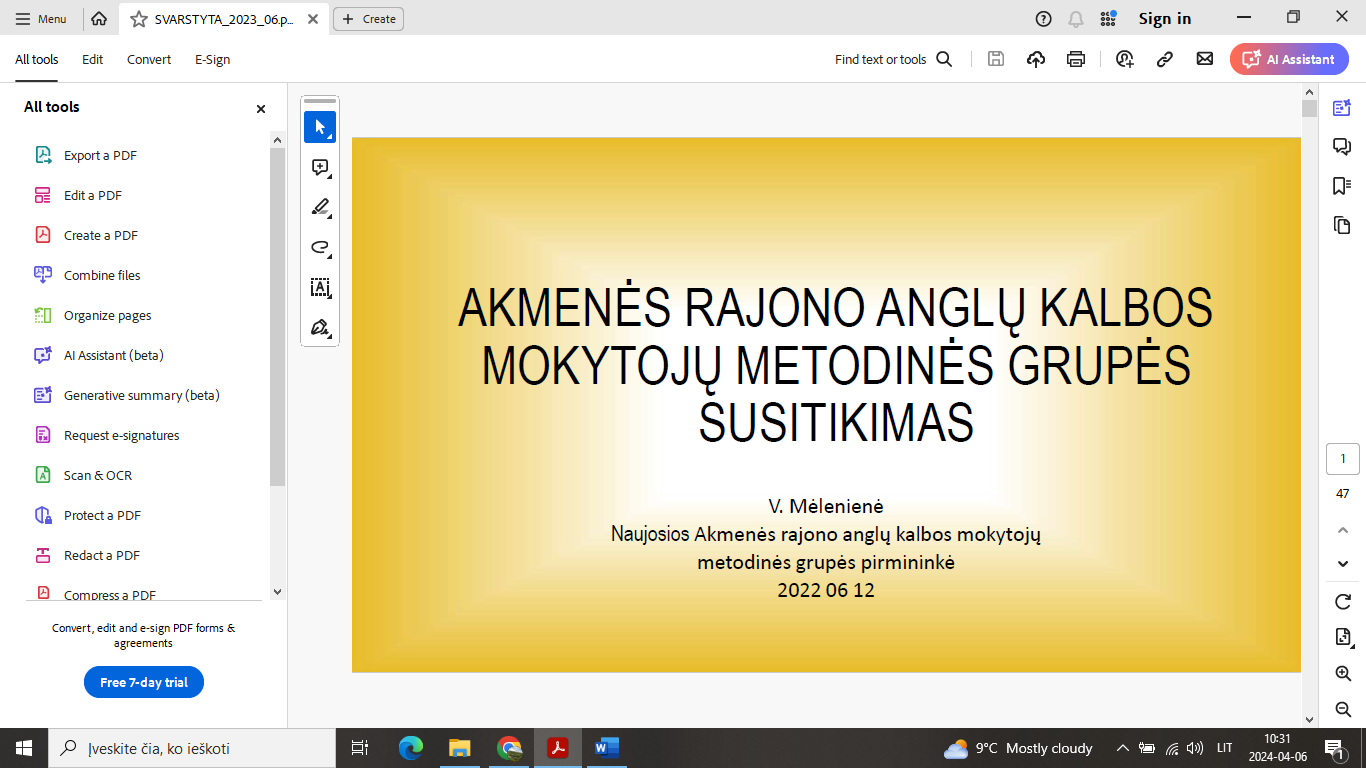 